23/02/2023BionexoRESULTADO – TOMADA DE PREÇON° 2023162EM34827HEAPAO Instituto de Gestão e Humanização – IGH, entidade de direito privado e sem fins lucrativos,classificado como Organização Social, vem tornar público o resultado da Tomada de Preços, coma finalidade de adquirir bens, insumos e serviços para o HEAPA - Hospital Estadual de Aparecidade Goiânia, com endereço à Av. Diamante, s/n - St. Conde dos Arcos, Aparecida de Goiânia/GO,CEP: 74.969-210.Bionexo do Brasil LtdaRelatório emitido em 23/02/2023 11:14CompradorIGH - HUAPA - HOSPITAL DE URGÊNCIA DE APARECIDA DE GOIÂNIA (11.858.570/0004-86)AV. DIAMANTE, ESQUINA C/ A RUA MUCURI, SN - JARDIM CONDE DOS ARCOS - APARECIDA DE GOIÂNIA, GO CEP: 74969-210Relação de Itens (Confirmação)Pedido de Cotação : 271453620COTAÇÃO Nº 34827 - MEDICAMENTOS - HEAPA FEVEREIRO/2023Frete PróprioObservações: OBSERVAÇÕES: *PAGAMENTO: Somente a prazo e por meio de depósito em conta PJ do fornecedor. *FRETE: Só serão aceitas propostascom frete CIF e para entrega no endereço: AV. DIAMANTE, ESQUINA C/ A RUA MUCURI, JARDIM CONDE DOS ARCOS, AP DE GOIÂNIA/GO CEP:74969210, dia e horário especificado. *CERTIDÕES: As Certidões Municipal, Estadual de Goiás, Federal, FGTS e Trabalhista devem estar regulares desdea data da emissão da proposta até a data do pagamento. *REGULAMENTO: O processo de compras obedecerá ao Regulamento de Compras do IGH,prevalecendo este em relação a estes termos em caso de divergência.Tipo de Cotação: Cotação EmergencialFornecedor : Todos os FornecedoresData de Confirmação : TodasValidade CondiçõesFaturamento Prazo deFornecedordadeFreteObservaçõesMínimoEntregaProposta PagamentoCientifica Médica HospitalarLtdaGOIÂNIA - GO2 dias apósconfirmação12R$ 200,000019/02/202319/02/202330 ddl30 ddlCIFnullVanessa Nogueira - (62) 3088-9700vendas3@cientificahospitalar.com.brMais informaçõesComercial Cirurgica RioclarenseLtda- SPJAGUARIÚNA - SPDomingos Leite Dos Santos Leite -(19) 9998-557742dias apósR$ 500,0000R$ 700,0000CIFCIFCIFnullconfirmaçãosantosdom58@gmail.comMais informaçõesPEDIDO SOMENTE SERÁ ATENDIDO A PRAZOMEDIANTE ANALISE DE CREDITO VALIDAÇÃODO DEPARTAMENTO FINANCEIRO E ACONFIRMAÇÃO DE DISPONIBILIDADE DOESTOQUE CONTATO DO VENDEDOR: (62)99499Ello Distribuicao Ltda - EppGOIÂNIA - GOWebservice Ello Distribuição - (62)1 dias apósconfirmação3426/02/202318/03/202330 ddl30 ddl4009-2100comercial@ellodistribuicao.com.br1714Mais informaçõesTELEVENDAS3@ELLODISTRIBUICAO.COM.BRFARMATER MEDICAMENTOSLTDABELO HORIZONTE - MG3dias apósWeb Service Farmater - (31) 3224- R$ 750,0000465banco do brasil s/a ag 1229-7 c/c 69547-5confirmação2vendas@farmater.com.brMais informaçõesLOGMED DISTRIBUIDORA ELOGISTICA HOSPITALAREIRELIGOIÂNIA - GOMariana Borges Garcia - (62) 3565-1 dias apósconfirmação5R$ 300,000009/03/202330 ddlCIFnull6457prohospitalph@hotmail.comMais informaçõesProgramaçãode EntregaPreçoUnitárioProdutoCódigoFabricanteEmbalagemFornecedorComentárioJustificativaQuantidadeValor Total Usuário;MED CENTER,STOCK MED,ALFALAGOS eMGMED nãoatendem asRosana DeOliveiraMouraAGUA BIDESTILADA SOL. INJ.AGUA DESTILADA 10ML C/200 -EQUIPLEX - EQUIPLEXCientifica MédicaHospitalar LtdaR$0,3700R$25617-CAIXAnullcondições depagamento/prazo.GLOBALsuspensão porpendências14000 Ampola10ML - AMPOLA5.180,000016/02/202315:19financeiras.ALGINATO CALCIO E SODIOAPROX. 85G - GELHIDRATANTE ABSORVENTE,NÃO-ESTÉRIL, COMPOSTO DEALGINATO DE CÁLCIO ECARBOXIMETILCELULOSESÓDICA, TRANSPARENTE EVISCOSO, REGISTRO NOMINISTÉRIO DA SAÚDE(ANVISA). TUBO 85 GRAMA;POLAR FIX,PAULO CARNEIROe BENENUTRI nãoatendem acondição depagamento/prazo.Rosana DeOliveiraMouraSAF GEL INCOLOR HIDRATANTEABSORVENTE VISCOSO 85G,CONVATECCientifica MédicaHospitalar LtdaR$43,9500317934-TBnull10 TuboR$ 439,500016/02/202315:19AMPICILINA1GRRosana DeOliveiraMoura(CILINON) F/AC/100 (R) - Cientifica Médica1GRAMA - CX Hospitalar LtdaAMPICILINA SODICA PO P/SOLINJ 1G - FRASCO/AMPOLAAMPICILINA 1GR (CILINON) F/AC/100 (R), BLAUR$2,4800R$53896838979-null--1000 Frasco/Ampola2.480,0000-PO PARA16/02/202315:19INJECAO -BLAU CXRosana DeOliveiraMouraDERMAMON CREME PROTETORBARREIRA PIELSANA 50GR,PIELSENA/DBSCREME BARREIRA BISANAGACientifica MédicaHospitalar LtdaR$32,3000113--UNDnullnull30 Unidade300 AmpolaR$ 969,000028 A 60 ML - UNIDADE16/02/202315:195 DIMENIDRINATO+PIRIDOXINA 6459SOL INJ (3MG + 5MG)/MLDIMENITRADO + PIRID. IV(DRAMIN-B6 DL INJ. 10ML C/100 -COSMED - COSMEDCAIXACientifica MédicaHospitalar Ltda;DISTRIBUIDORABRASIL nãorespondeu e-mailde homologação.R$7,6400R$Rosana DeOliveiraMoura2.292,0000130ML -> DIMENIDRINATO0MG/10ML + PIRIDOXINA0MG/10ML + GLICOSE000MG/10ML E FRUTOSE516/02/202315:191https://bionexo.bionexo.com/jsp/RelatPDC/relat_adjudica.jsp1/5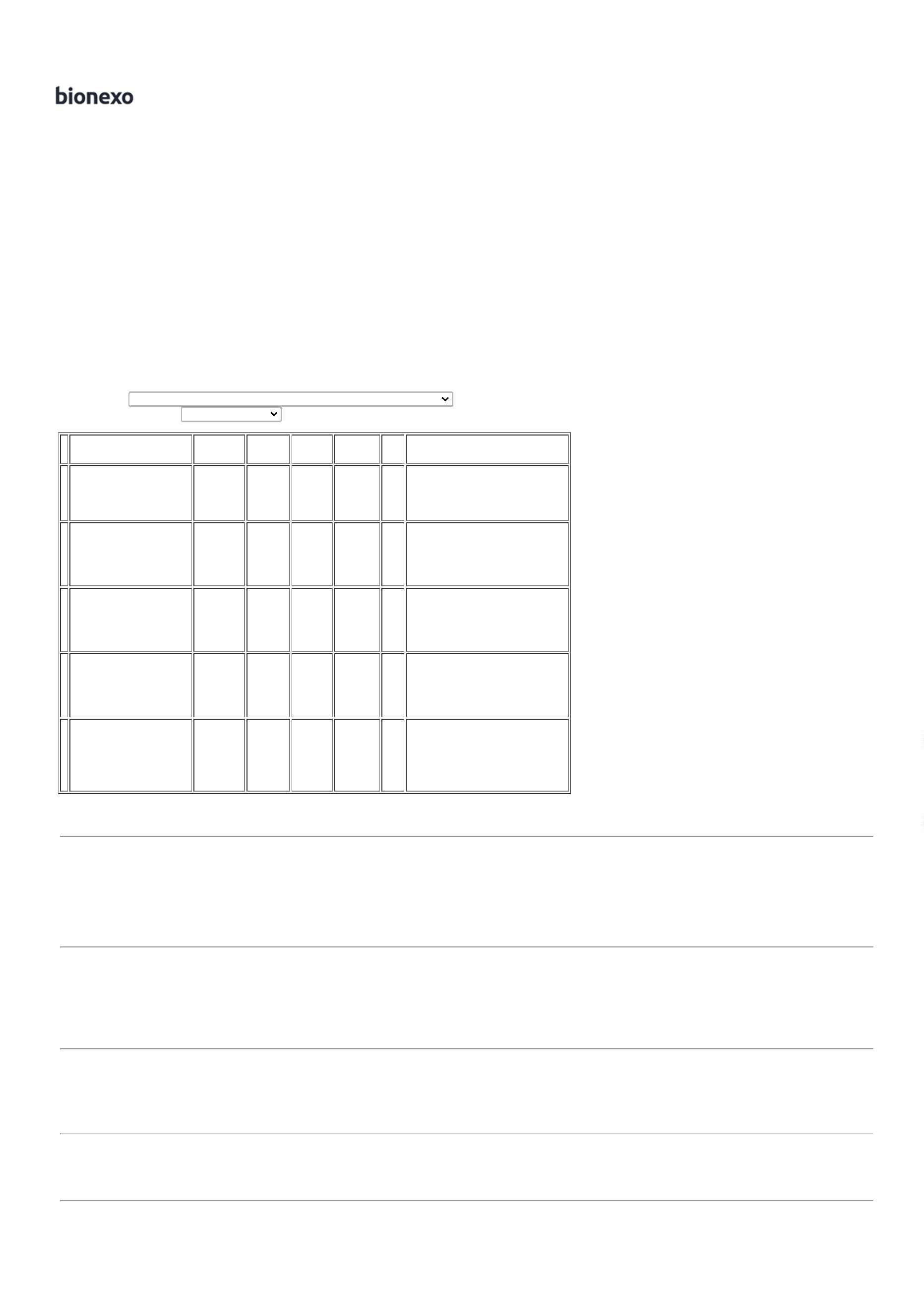 23/02/2023Bionexo1000MG/10ML - ENDOVENOSO-AMPOLA;ONCOVIT nãorespondeu e-mailde homologação.UNI HOSPITALARe WERBRAN não 8,0000atendem aRosana DeOliveiraMouraR$ 960,0000DIPROPIONATO DEBECLOMETASONA FLACONETE 3897500MCG/ML - UNIDADEBECLOMETASONA 400MCG/ML(CLENIL A) 2ML C/10 FLACONTES(S) - CHIESICientifica MédicaHospitalar LtdaR$17-UNDnull120 Unidade416/02/202315:19condição depagamento/prazo.;PONTAMED nãoRosana DeOliveiraMourarespondeu e-mailde homologação.WERBRAN nãoatende a condiçãode600 MG COMIBUPROFENO 600MG -COMPRIMIDOCientifica MédicaHospitalar LtdaR$0,2400266986-IBUFRAN, BRAINFARMACT BL AL PLASTRANS X 30null600 ComprimidoR$ 144,000016/02/202315:19pagamento/prazo.Rosana DeOliveiraMoura20 MG/G GELLIDOCAINA GELEIA 2% TUBOTOP CX 50 BG Cientifica MédicaR$2,65002233891217944219948853----LIDOGEL, NEO QUIMICAnullnullnullnull----50 TuboR$ 132,5000R$ 12,9600R$ 28,0000R$ 132,000030GRAMASAL X 30GHospitalar Ltda(EMB HOSP)16/02/202315:19Rosana DeOliveiraMouraLORATADINA 10MG -COMPRIMIDOCientifica MédicaHospitalar LtdaR$0,1200NEO LORATADIN, BRAINFARMAComprimido108 Comprimido200 Comprimido600 Comprimido16/02/202315:19Rosana DeOliveiraMoura850 MG COMREV CT BL ALPLAS TRANS XMETFORMINA 850MG -COMPRIMIDOCLORIDRATO DE METFORMINA,PRATI DONADUZZICientifica MédicaHospitalar LtdaR$0,1400320 (EMBFRAC)16/02/202315:19Rosana DeOliveiraMouraMETRONIDAZOL COMP 250MGMETRONIDAZOL 250MG C/600 CPR.(G), PRATI DONADUZZICientifica MédicaHospitalar LtdaR$0,220011783CX-COMPRIMIDO16/02/202315:19;GLOBALSIMETICONA5MG/ML(LUFBEM)10ML (S)HOSPITALARsuspensão porpendência7Rosana DeOliveiraMouraSIMETICONA SOL ORAL 75MG/ML FRASCO 10ML.SIMETICONA 75MG/ML (LUFBEM)10ML (S) NATULAB, NATULABCientifica MédicaHospitalar LtdaR$1,9900440152275166--nullnullfinanceira.500 FrascoR$ 995,0000NATULAB -0ML - UND -NOXTER nãoatende a condiçãode116/02/202315:19SIMETICONA -NATULAB UNDpagamento/prazo.Rosana DeOliveiraMoura2000 Comprimido R$ 120,0000SULFATO FERROSO COM0MG DE FERRO ELEMENTAR -40 MG COM4Cientifica MédicaHospitalar LtdaR$0,0600MASFEROL, NATULABREV CT BL ALPLAS INC X 40->SULFATO FERROSO COM40MG DE FERRO ELEMENTAR16/02/202315:19TotalParcial:R$13.884,960019518.0Total de Itens da Cotação: 43 Total de Itens Impressos: 13Programaçãode EntregaPreçoUnitárioProdutoCódigoFabricanteEmbalagemFornecedorComentárioJustificativaQuantidadeValor Total UsuárioAMPICILINASULBACTAM3G CX C/20F-A GEN -Rosana DeOliveiraMouraAMPICILINA + SULBACTAMSOL. INJ. 3G; AMPICILINASODICA 2,0G + SULBACTAM 12501SODICO 1,0G -AMPICILINASULBACTAM3G CX C/20F-A GEN -ComercialCirurgicaRioclarenseLtda- SP;PRO HEALTH nãoatende a condiçãodeAMPICILINA SULBACTAM 3G CXC/20F-A GEN, NOVAFARMAR$11,3208R$4-null400 Frasco/Ampola4.528,3200pagamento/prazo.16/02/2023FRASCO/AMPOLAFrasco/Ampola15:19-Po LiofiloInjetavel -NOVAFARMAFrasco/AmpolaRosana DeOliveiraMoura150 MG/MLComercialCirurgicaRioclarenseLtda- SPCLINDAMICINA SOL INJ150MG/ML 4ML - AMPOLA DE 6748FOSFATO DE CLINDAMICINA,HIPOLABORSOL INJ CX100 AMP VDTRANS X 4 MLR$3,6000R$1104--nullnull-700 Ampola2.520,0000600 MG / 4ML - AMPOLA16/02/202315:19;SULMEDIC nãoatende a condiçãodepagamento/prazo.HDL nãorespondeu e-mailde homologação.Rosana DeOliveiraMoura4MG/ML SOLINJ CX 100AMP VDComercialCirurgicaRioclarenseLtda- SPDEXAMETASONA SOL INJ 4MG/ ML 2.5 ML -FOSFATO DISSODICO DEDEXAMETASONA, HIPOLABORR$2,15005173300 Frasco/Ampola R$ 645,0000FRASCO/AMPOLATRANS X 2,5ML16/02/202315:19;MULTIFARMA eDIMASTER nãoatendem aRosana DeOliveiraMouracondição de500 MG/MLComercialCirurgicaRioclarenseLtda- SPpagamento/prazo.DISTRIBUIDORABRASIL ePONTAMED nãoresponderam e-mail deDIPIRONA SOL INJ 500 MG/ML 2ML - AMPOLA 1000MGSOL INJ CX100 AMP VDAMB X 2 MLR$1,6900R$165626-DIPIFARMA, FARMACEnull4000 Ampola6.760,000016/02/202315:19homologação.;HDL, GO.MED ePONTAMED nãoresponderam e-mail deENOXAPARINA SODICA0MG/ML - SERINGA PRE-PREENCHIDA - (SC) -> COMDISPOSITIVO DE SEGURANÇA 38989DE ACORDO COM NR-32 EPORT. 1746 DE 30 DE AGOSTODE 2011.40 MG SOLINJ CT 6 SERPREENC VDTRANS GRADX 0,4 ML +SISTRosana DeOliveiraMoura4ComercialCirurgicaRioclarenseLtda- SPhomologação.CRISTALIA,MGMED e MEDCENTER nãoatendem aR$16,8200R$18-HEPARINOX, CRISTALIAnull200 Seringa3.364,000016/02/202315:19SEGURANCAcondição depagamento/prazo.https://bionexo.bionexo.com/jsp/RelatPDC/relat_adjudica.jsp2/5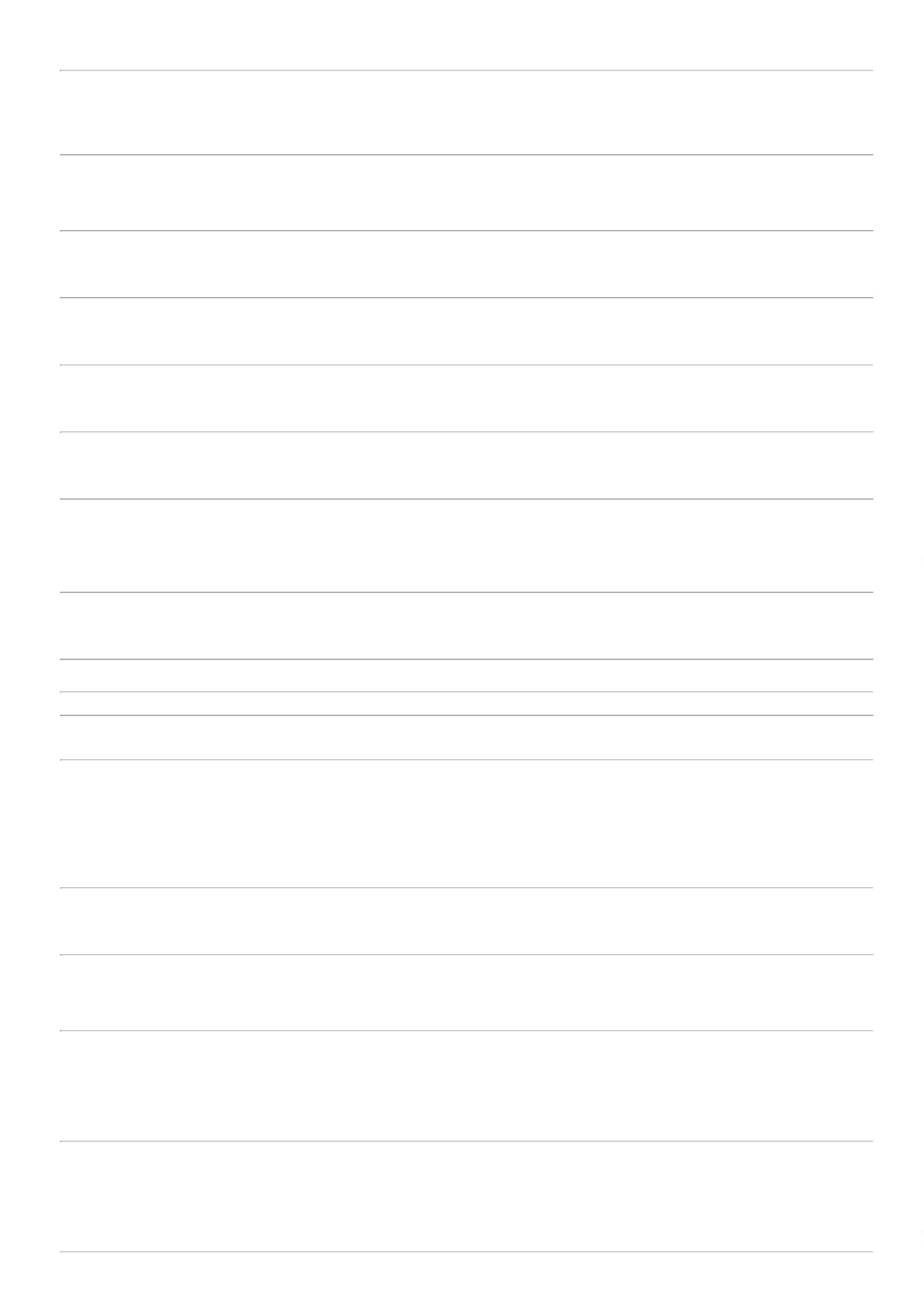 23/02/2023Bionexo21GENTAMICINA SOL INJ0MG/ML 2ML - AMPOLA DE7561-GENTAMICIN, FRESENIUS KABI40 MG/MLSOL INJ CX 50AMP VDComercialCirurgicaRioclarenseLtda- SPnull;GLOBALHOSPITALARsuspensão porpendênciaR$1,4500600 AmpolaR$ 870,0000 Rosana De4OliveiraMoura80MGTRANS X 2 MLfinanceira.16/02/202315:19Rosana DeOliveiraMoura100 MG/MLComercialCirurgicaRioclarenseLtda- SPISOFARMA - SOLUCAO DEGLICONATO DE CALCIO 10%,ISOFARMASOL INJ IV CX200 AMPPOLIET INC XGLUCONATO DE CALCIO SOL.INJ. 10% 10ML - AMPOLAR$1,7500R$235620-null-800 Ampola1.400,000016/02/202310 ML15:19;SAGRES,ONCOVIT, HDL ePONTAMED nãoresponderam e-mail dehomologação.MULTIFARMA,CRISTALIA eDIMASTER nãoatendem aRosana DeOliveiraMoura50 Frasco/Ampola R$ 796,5000HEPARINA SOD. 5000 U.I. / MLINJ. 5 ML -> HEPARINA.SODICA SOL. INJ. 5.000 UI/MLF/A 5ML-EV - FRASCO/AMPOLA5000 UI/MLSOL INJ CX 25FA VD INC X 5MLComercialCirurgicaRioclarenseLtda- SPR$15,9300245416-HEMOFOL, CRISTALIAnull16/02/202315:19condição depagamento/prazo.;GLOBALHOSPITALARsuspensão porpendênciafinanceira. ATIVAMÉDICO ePONTAMED nãoresponderam e-mail deRosana DeOliveiraMouraComercialCirurgicaRioclarenseLtda- SPOMEPRAZOL 20MG - CAPSULAEM BLISTERR$0,0820347429-OMEPRAZOL, HIPOLABOR1null500 CapsulaR$ 41,000016/02/202315:19homologação.;OREGON,RIOBAHIAFARMA,GO.MED ePONTAMED nãoresponderam e-mail dehomologação.PRO HEALTH eWERBRAN nãoatendem aRosana DeOliveiraMoura500 MG POComercialCirurgicaRioclarenseLtda- SPSOL INJ IV IMCX 50 FA VDTRANS X 10MLOXACILINA SOL INJ 500 MG -FRASCOOXACILIL 500MG IM/IV CX C/50FA,NOVAFAR/FRESENR$2,5000376746-null300 FrascoR$ 750,000016/02/202315:19condição depagamento/prazo.;CRISTALIA eSULMEDIC nãoatendem aRosana DeOliveiraMoura20 MG COMComercialCirurgicaRioclarenseLtda- SPTENOXICAM PO P/ SOL INJREV CT BL ALPLAS PVCTRANS X 10condição deR$R$426484-TEFLAN, UNIAO QUIMICAnull1300 Ampola20MG - AMPOLA 20MGpagamento/prazo. 8,5200OREGON nãorespondeu e-mailde homologação.11.076,000016/02/202315:19TotalParcial:R$9150.032.750,8200Total de Itens da Cotação: 43 Total de Itens Impressos: 11Programaçãode EntregaPreçoUnitárioProdutoCódigoFabricanteEmbalagemFornecedorComentárioJustificativaQuantidadeValor Total UsuárioRosana DeOliveiraMouraCEFAZOLINA SOL INJ 1G IV /EV - FRASCO/AMPOLA 1000MGEllo DistribuicaoLtda - EppFAZOLON 1000MG PO INJ IM IVCX/20FA BLAU FARMACEUTICA S.A.R$3,5500R$86069----FAZOLON, BLAUSIEGEL1-700 Frasco/Ampola2.485,000016/02/202315:19Rosana DeOliveiraMoura200 Frasco/Ampola R$ 600,0000CEFTRIAXONA PO P/SOL INJ1G - FRASCO/AMPOLA DECEFTRIONA DISSODICA IV 1GCX/50FA FRESENIUS KABI BRASILLTDACEFTRIONA DISSODICA IV 1GCX/50FA - FRESENIUSEllo DistribuicaoLtda - EppR$3,0000948903377433776111---1000MG16/02/202315:19Rosana DeOliveiraMouraCLORETO DE SODIO 0,9% SF 100ML CX C/100 HALEX ISTARINDUSTRIA FARMACEUTICA LTDAENTREGAR DIA 22CLORETO DE SODIO SOL. INJ.CLORETO DE SODIO 0,9% SF 100ML CX C/100 - HALEXISTAREllo DistribuicaoLtda - EppR$3,8800R$1124560 Bolsa1710 Bolsa0.9% 100ML - BOLSA - BOLSA17.692,800016/02/202315:19Rosana DeOliveiraMouraKP CLORETO DE SODIO 0,9% 500MLCX/30FR FRESENIUS MEDICAL CARELTDACLORETO DE SODIO SOL. INJ.0.9% 500ML - BOLSA - BOLSAKP CLORETO DE SODIO 0,9% 500MLCX/30FR - FRESENIUSEllo DistribuicaoLtda - EppR$6,3000R$1110.773,000016/02/202315:19;ASTRA FARMAnão respondeu e-mail deRosana DeOliveiraMouraHYFREN 1MG/ML CX 100 AMPOLASHYPOFARMA INST DE HYPOD EFARMACIA LTDAEPINEFRINA SOL INJ 1MG/MLHYFREN 1MG/ML CX 100 AMPOLAS -HYPOFARMAEllo DistribuicaoLtda - Epphomologação.R$R$9499-11000 Ampola1ML (1:1000) - AMPOLAMULTIFARMA não 1,0000atende a condiçãode1.000,000016/02/202315:19pagamento/prazo.Rosana DeOliveiraMouraGLICOSE SOL. INJ. 5% 250MLKP GLICOSE 5% 250ML CX/48FR -FRESENIUSEllo DistribuicaoLtda - EppKP GLICOSE 5% 250ML CX/48FRFRESENIUS MEDICAL CARE LTDAR$6,2400R$22325554475624---111-816 Bolsa50 Frasco-BOLSA5.091,840016/02/202315:19Rosana DeOliveiraMoura;HDL e OREGONnão respondeu e-mail deGLIOCORT 100MG PO LIOF IM IVCX/50FA FRESENIUS KABI BRASILLTDAHIDROCORTISONA PO P/ SOL.INJ. 100 MG - FRASCOGLIOCORT 100MG PO LIOF IM IVCX/50FA - FRESENIUSEllo DistribuicaoLtda - EppR$3,8000R$ 190,0000homologação.16/02/202315:19Rosana DeOliveiraMoura;SULMEDIC nãoatende a condiçãodeOPRAZON 40MG PO INJ CX 20FA+20AMP DIL X BLAU FARMACEUTICAS.A.OMEPRAZOL SOL INJ 40MG -AMPOLAEllo DistribuicaoLtda - EppR$7,4900R$10896OMEPRAZOL SODICO, BLAU140 Ampola1.048,6000pagamento/prazo.16/02/202315:19https://bionexo.bionexo.com/jsp/RelatPDC/relat_adjudica.jsp3/5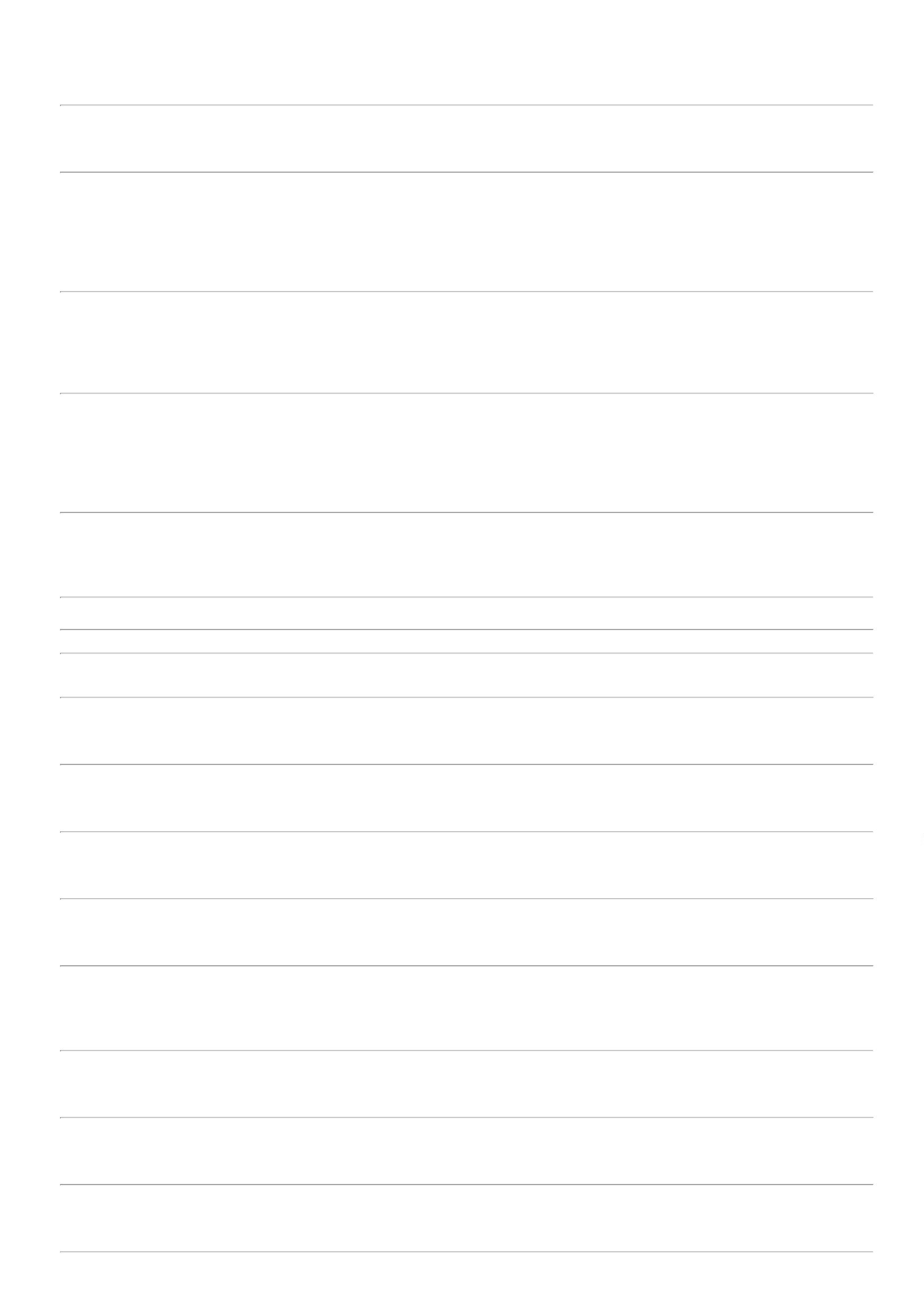 23/02/2023Bionexo36 ONDANSETRONA SOL INJ 4MG 6455ML (2MG/ML) - AMPOLA DEMG-CLOR. ONDASETRONA 4MG CXC/100AMP 2ML - HALEX ISTAR1Ello DistribuicaoLtda - EppCLOR. ONDASETRONA 4MG CXC/100AMP 2ML HALEX ISTARINDUSTRIA FARMACEUTICA LTDA de homologação.;HDL nãorespondeu e-mail 1,8000R$700 AmpolaR$Rosana DeOliveiraMoura21.260,0000416/02/202315:19Rosana DeOliveiraMouraPIPERACILINA + TAZOBACTAMSOLUCAO INJETAVEL -FRASCO 4,5 GPIPERACILINA+TAZOBACTAM4+0,5G CX/25FA FRESENIUS KABIBRASIL LTDAPIPERACILINA+TAZOBACTAMEllo DistribuicaoLtda - EppR$13,6000R$33891364813649--11--200 Frasco420 Bolsa4+0,5G CX/25FA - FRESENIUS2.720,000016/02/202315:19Rosana DeOliveiraMouraRINGER C/ LACTATO SOL INJKP RINGER LACTATO 500ML CX C/30- FRESENIUSEllo Distribuicao KP RINGER LACTATO 500ML CX C/30Ltda - Epp FRESENIUS MEDICAL CARE LTDAR$8,8000R$500ML - BOLSA3.696,000016/02/202315:19TotalParcial:R$10496.046.557,2400Total de Itens da Cotação: 43 Total de Itens Impressos: 11Programaçãode EntregaPreçoUnitárioProdutoCódigoFabricanteEmbalagemFornecedorComentárioJustificativaQuantidadeValor Total Usuário;ATIVA MÉDICOnão respondeu e-mail dehomologação.STOCK MED, MEDCENTER,WERBRAN eHOSPFAR nãoatendem aRosana DeOliveiraMouraAZITROMICINA 500mg 3cp*MEDQUIMI GENERICO*(C1) --MEDQUIMICA IND.FARM.LTDAFARMATERMEDICAMENTOSLTDAAZITROMICINA 500 MG -COMPRIMIDOAZITROMICINA 500mg 3cp*MEDQUIMI GENERICO*(C1)R$3,000075225-CP180 ComprimidoR$ 540,000016/02/202315:19condição depagamento/prazo.;SULMEDIC, MEDFUTURA, GOYAZ,CORPHO, MGMEDe WEBRAN nãoatendem acondição depagamento/prazo.DISTRIBUIDORA 2,6100BRASIL,PROTEGEMED eGO.MED nãoRosana DeOliveiraMouraFARMATERMEDICAMENTOSLTDAFUROSEMIDA SOL INJ 20 MG 2ML - AMPOLALASIX 5amp 10mg/ml 2ml *M* --AVENTIS PHARMA S.A.R$R$205622-APLASIX 5amp 10mg/ml 2ml *M*700 Ampola1.827,000016/02/202315:19responderam e-mail dehomologação.;ATIVA MÉDICOnão respondeu e-mail dehomologação.GLOBALHOSPITALARsuspensão porpendênciafinanceira. STOCKMED, NOXTER,WERBRAN eCORPHO nãoatendem aRosana DeOliveiraMouraNIFEDIPINA RET 20mg30Cpr(NIFEDIPRESS)*S*MEDQUIMIC- MEDQUIMICA IND.FARM.LTDAFARMATERMEDICAMENTOSLTDANIFEDIPINO 20MG LIBERACAOLENTA - COMPRIMIDONIFEDIPINA RET 20mg30Cpr(NIFEDIPRESS)*S*MEDQUIMICR$0,5000335005-CP510 ComprimidoR$ 255,0000-16/02/202315:19condição depagto/prazo.;GLOBALHOSPITALARsuspensãopendênciafinanceira. MEDCENTER eWERBRAN nãoatendem aRosana DeOliveiraMouraFARMATERMEDICAMENTOSLTDATIAMINA 300MG -COMPRIMIDOVITAMINA B1 300mg 30cpr *S* --LAB.NEOQUIMICA COM. IND. LTDAR$0,82004310560-CPVITAMINA B1 300mg 30cpr *S*60 ComprimidoR$ 49,2000condição de16/02/202315:19pagamento/prazo.ATIVA MÉDICO eUNIÃO FARMAnão responderame-mail dehomologação.TotalParcial:R$1450.02.671,2000Total de Itens da Cotação: 43 Total de Itens Impressos: 4Programaçãode EntregaPreçoUnitárioProdutoCódigoFabricanteEmbalagemFornecedorComentárioJustificativaQuantidadeValor Total UsuárioRosana DeOliveiraMouraSOL INFUS IVCX 10 BOLS DISTRIBUIDORAPVC SISTFECH X 1000MLLOGMED;ATIVA MÉDICOAGUA BIDESTILADA SOL. INJ.não respondeu e-mail deR$11,7200R$15424-AGUA PARA INJECAO, J.P.E LOGISTICAHOSPITALAREIRELIEQUIPLEX600 Bolsa1000ML - BOLSA7.032,0000homologação.16/02/202315:19;PRO HEALTH eWERBRAN nãoatendem asRosana DeOliveiraMouraLOGMEDDISTRIBUIDORAE LOGISTICAHOSPITALAREIRELIcondições depagamento/prazo.ATIVA MÉDICOnão respondeu e-mail deATROPINA SOL INJ 0.50MG/MLATROPINA 0.5MG 1ML EV,FARMATECR$15,0000R$629936-CAIXAnull200 Ampola-1ML - AMPOLA3.000,000016/02/202315:19homologação.;ATIVA MÉDICOnão respondeu e-mail dehomologação.CORPHO nãoatende a condiçãodeRosana DeOliveiraMouraLOGMED5 MCG COM DISTRIBUIDORA2LEVOTIROXINA SODICA 25MCG - COMPRIMIDOR$0,21452706149--LEVOTIROXINA SODICA, MERCKCT BL AL AL X E LOGISTICAnullnull420 Comprimido150 ComprimidoR$ 90,090030HOSPITALAREIRELI16/02/202315:19pagamento/prazo.3LOSARTANA 50MG -COMPRIMIDO10084LOSARTANA POTASSICA 50MG , NEOQUIMICACAIXALOGMEDDISTRIBUIDORAE LOGISTICA;STOCK MED nãoR$R$ 12,2400 Rosana Deatende a condição 0,0816deOliveiraMourahttps://bionexo.bionexo.com/jsp/RelatPDC/relat_adjudica.jsp4/5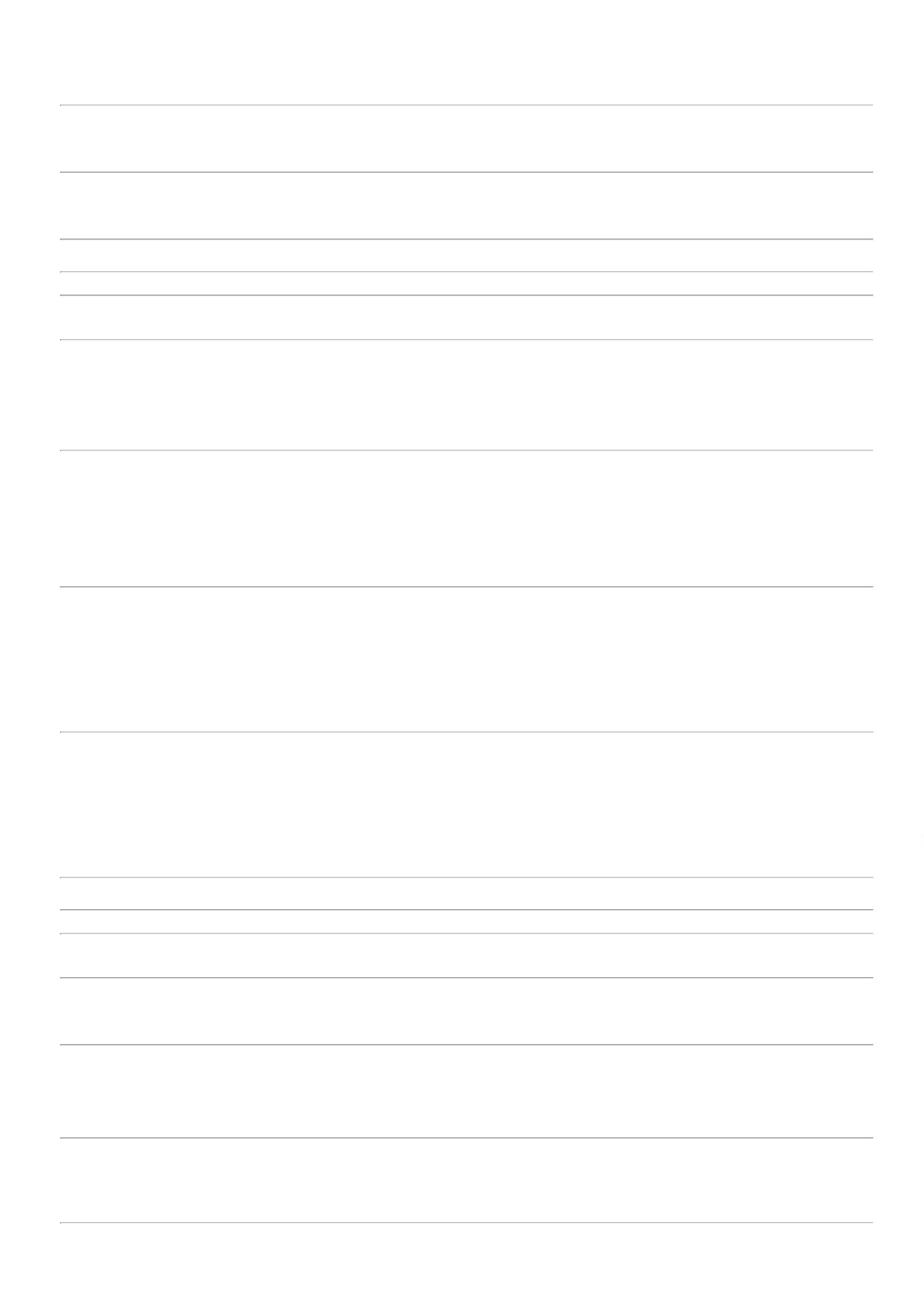 23/02/2023BionexoHOSPITALAREIRELIpagamento/prazo.ATIVA MÉDICOnão respondeu e-mail de16/02/202315:19homologação.TotalParcial:R$1370.010.134,3300Total de Itens da Cotação: 43 Total de Itens Impressos: 4TotalGeral:R$41984.0105.998,5500Clique aqui para geração de relatório completo com quebra de páginahttps://bionexo.bionexo.com/jsp/RelatPDC/relat_adjudica.jsp5/5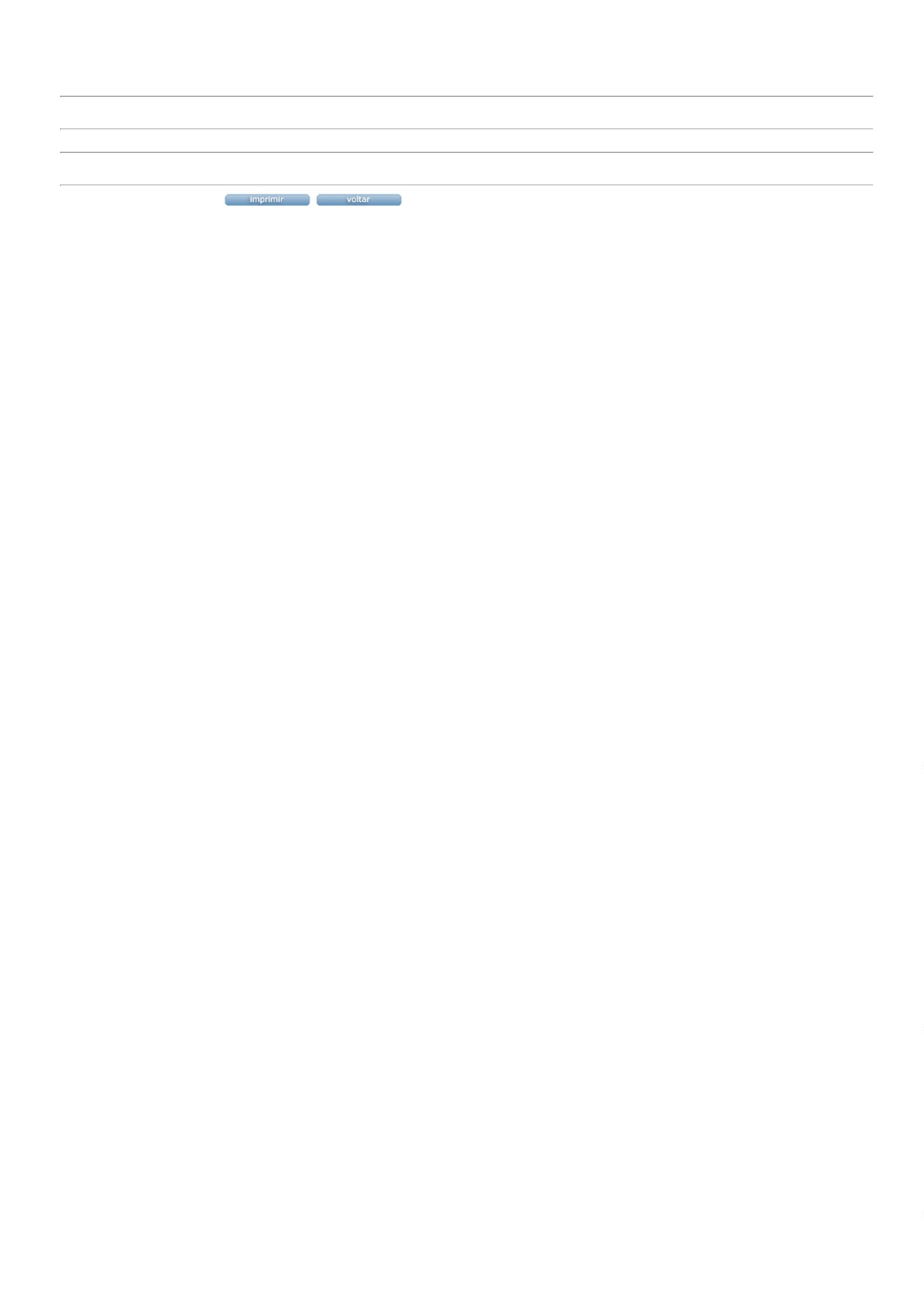 